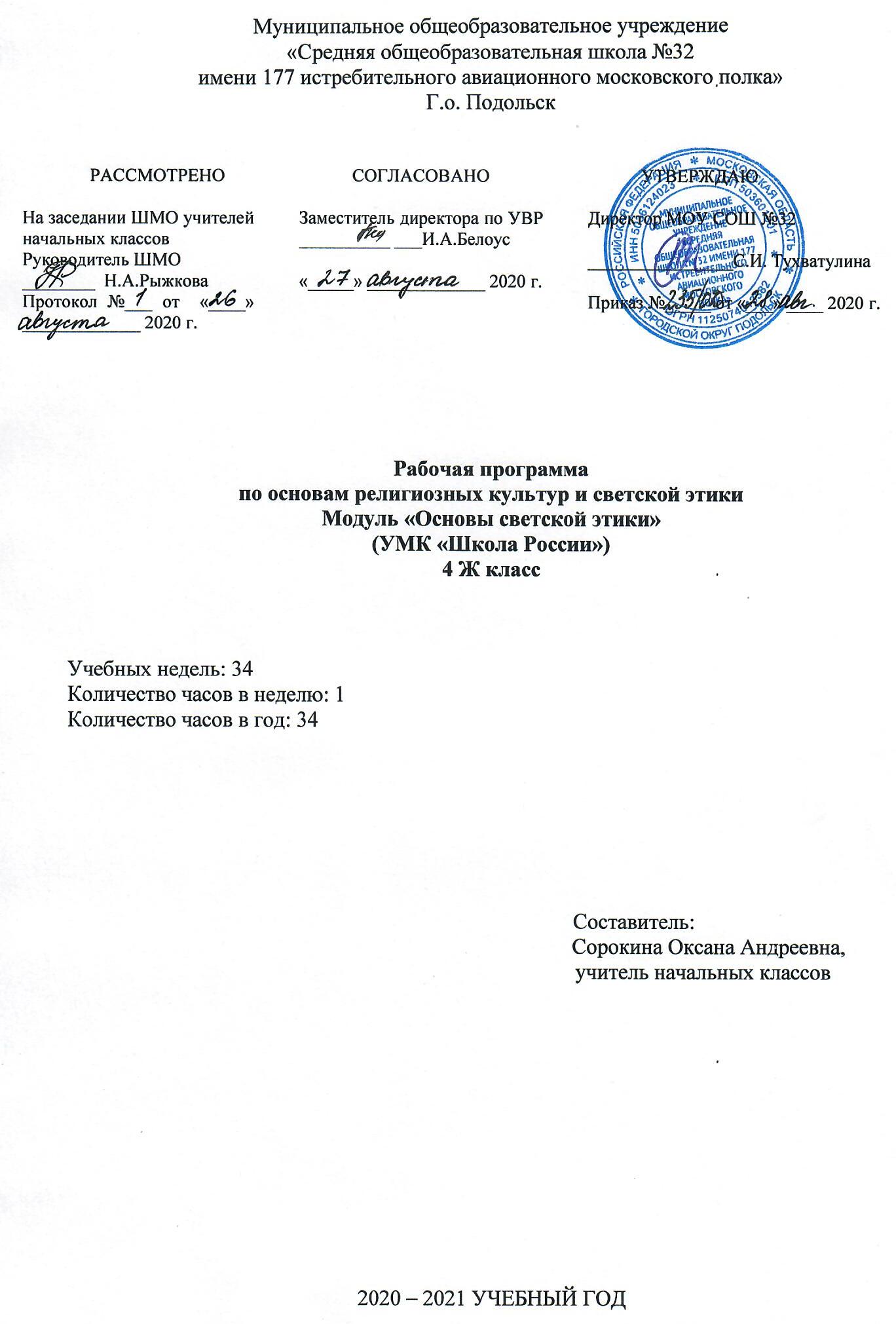 СодержаниеОбщие цели предмета ОРКСЭ (модуль «Основы православной культуры»)	3Планируемые результаты изучения предмета ОРКСЭ (модуль «Основы православной культуры»)…	4Содержание учебного предмета ОРКСЭ (модуль «Основы православной культуры»)…6Рабочая программа по учебному предмету «Основы религиозных культур и светской этики» ( модуль «Основы православной культуры») для 4 класса разработана в соответствии с ООП НОО МОУ СОШ №32 и составлена на основе авторской программы «Основы религиозных культур и светской этики» (модуль «Основы православной культуры») А. И. Кураева — М.: Просвещение, 2014 г.ОБЩИЕ ЦЕЛИ ПРЕДМЕТА«ОСНОВЫ РЕЛИГИОЗНЫХ КУЛЬТУР И СВЕТСКОЙ ЭТИКИ» (МОДУЛЬ «ОСНОВЫ ПРАВОСЛАВНОЙ КУЛЬТУРЫ»)Основные цели изучения предмета «Основы религиозных культур и светской этики» (Модуль «Основы православной культуры») в школе:формирование у обучающихся мотиваций к осознанному нравственному поведению, основанному на знании и уважении культурных и религиозных традиций многонационального народа России.Задачами изучения предмета «Основы религиозных культур и светской этики» (Модуль«Основы православной культуры») являются:знакомство младших школьников с основами православной религиозной культуры;развитие представлений, обучающихся о значении нравственных норм и ценностей для достойной жизни личности, семьи, общества;обобщение знаний, понятий и представлений о духовной культуре и морали, полученных в начальной школе, и формирование у школьников ценностно- смысловых мировоззренческих основ, обеспечивающих целостное восприятие отечественной истории и культуры при изучении гуманитарных предметов на ступени основной школы;развитие способностей младших школьников к общению в многоконфессиональной среде на основе взаимного уважения и диалога во имя общественного мира и согласия.ПЛАНИРУЕМЫЕ РЕЗУЛЬТАТЫ ИЗУЧЕНИЯ ПРЕДМЕТА«ОСНОВЫ РЕЛИГИОЗНЫХ КУЛЬТУР И СВЕТСКОЙ ЭТИКИ» (МОДУЛЬ «ОСНОВЫ ПРАВОСЛАВНОЙ КУЛЬТУРЫ»)Личностные: У обучающегося будут сформированы:-осознанное нравственное поведение, основанное на знании культурных и религиозных традиций многонационального народа России и уважения к ним, а также диалог с представителями других культур и мировоззрений;-представление о значении нравственных норм и ценностей для достойной жизни личности, семьи, общества;-готовность к нравственному самосовершенствованию, духовному саморазвитию; Обучающийся получит возможность для формирования:-нравственного самосовершенствования, духовного саморазвития;норм светской и религиозной морали, их значения в выстраивании конструктивных отношений в	семье и обществе;первоначальных представлений о светской этике, о традиционных религиях, их роли в культуре, истории и современности	России;понимания исторической роли традиционных религий в становлении российской государственности;понимания ценности человеческой жизни;-понимания законов нравственности, основанной на свободе совести и вероисповедания, духовных	традициях народов России;-внутренней установки личности поступать согласно своей совести. Метапредметные:РЕГУЛЯТИВНЫЕ УУД обучающиеся научатся:самостоятельно формулировать цели урока после предварительного обсуждения;совместно с учителем обнаруживать и формулировать учебную задачу (проблему). обучающиеся получат возможность научиться:совместно с учителем составлять план решения проблемы;работая по плану, сверять свои действия с целью и при необходимости исправлять ошибки с помощью учителя;в диалоге с учителем вырабатывать критерии оценки и оценивать свою работу и работу других учащихся.ПОЗНАВАТЕЛЬНЫЕ УУД обучающиеся научатся:ориентироваться	в	своей   системе	знаний:   самостоятельно	предполагать,	какая информация понадобится для решения учебной задачи в один шаг;отбирать необходимые для решения учебной задачи источники информации среди предложенных учителем словарей, энциклопедий, справочников и других материалов;добывать новые знания: извлекать информацию, представленную в разных формах (текст, таблица, схема, рисунок и др.). Обучающиеся получат возможность научиться:читать вслух и про себя тексты учебников и при этом вести «диалог с автором» (прогнозировать будущее чтение; ставить вопросы к тексту и искать ответы; проверять себя); отделять новое от известного; выделять главное; составлять план;перерабатывать полученную информацию: сравнивать и группировать факты и явления; определять причины явлений и событий;перерабатывать полученную информацию: делать выводы на основе обобщения знаний;преобразовывать информацию из одной формы в другую: составлять простой план учебно-научного текста;преобразовывать информацию из одной формы в другую: представлять информацию в виде текста, таблицы, схемы.КОММУНИКАТИВНЫЕ УУД обучающиеся научатся:доносить свою позицию до других людей: оформлять свои мысли в устной и письменной речи с учётом своих учебных и жизненных речевых ситуаций;доносить свою позицию до других людей: высказывать свою точку зрения и обосновывать её, приводя аргументы.Учащиеся получат возможность научиться:слушать других людей, рассматривать их точки зрения, относиться к ним с уважением, быть готовым изменить свою точку зрения;договариваться с людьми: сотрудничать в совместном решении задачи, выполняя разные роли в группе.Средства формирования коммуникативных УУД – это технология проблемного диалога (побуждающий и подводящий диалог), работа в малых группах.Предметные: Обучающиеся научатся:знанию, пониманию и принятию ценностей: Отечество, нравственность, долг,милосердие, миролюбие, как основы культурных традиций многонационального народа России;-основным понятиям религиозных культур;-узнают историю возникновения религиозных культур;-понимать особенности и традиции религий;-описанию основных содержательных составляющих священных книг, сооружений, праздников и святынь. Обучающиеся получат возможность научиться:формированию первоначальных представлений о религиозной культуре и их роли в истории и современности России;осознанию ценности нравственности духовности в человеческой жизни.-описывать различные явления религиозных традиций и культур;-устанавливать   взаимосвязь   между   религиозной   культурой   и   поведением  людей;-излагать свое мнение по поводу значения религиозной культуры (культур) в жизни людей и	общества;-соотносить   нравственные   формы   поведения   с   нормами   религиозной   культуры;строить толерантное отношение с представителями разных мировоззрений и культурных традиций;-осуществлять поиск необходимой информации для выполнения заданий;-участвовать в диалоге: слушать собеседника и излагать своё мнение;готовить сообщения по выбранным темам.СОДЕРЖАНИЕ УЧЕБНОГО ПРЕДМЕТА«ОСНОВЫ РЕЛИГИОЗНЫХ КУЛЬТУР И СВЕТСКОЙ ЭТИКИ» (МОДУЛЬ «ОСНОВЫ ПРАВОСЛАВНОЙ КУЛЬТУРЫ»)Россия — наша Родина. Культура и религия. Человек и Бог в православии. Православная молитва. Библия и Евангелие. Проповедь Христа. Христос и Его крест. Пасха. Православное учение о человеке. Совесть и раскаяние. Заповеди. Милосердие и сострадание. Золотое правило этики. Храм. Икона. Творческие работы учащихся. Подведение итогов. Как христианство пришло на Русь. Подвиг. Заповеди блаженств. Зачем творить добро? Чудо в жизни христианина. Православие о Божием суде. Таинство Причастия. Монастырь. Отношение христианина к природе. Христианская семья. Защита Отечества. Христианин в труде. Любовь и уважение к Отечеству.